Onderkant formulierALS Zorgverleners Congres 2019Het ALS Zorgverleners Congres is hét congres voor alle professionals die zorg verlenen aan patiënten met ALS, PSMA en PLS.De multidisciplinaire ALS behandelteams, thuiszorgteams, huisartsen, eerstelijns paramedici en centra voor thuisbeademing (CTB’s) hebben allen een belangrijke rol in de zorg voor mensen met ALS, PSMA en PLS. Tijdens deze 6e editie van het ALS Zorgverleners Congres worden deelnemers bijgepraat over de laatste ontwikkelingen. Ook worden er voor alle verschillende disciplines interactieve workshops georganiseerd over belangrijke onderwerpen. Daarnaast is er voldoende tijd om collega’s te ontmoeten en is er een uitgebreide informatiemarkt. We nodigen alle zorgverleners dan ook van harte uit om deel te nemen aan het ALS Zorgverleners Congres 2019.Samen voor nog betere zorg!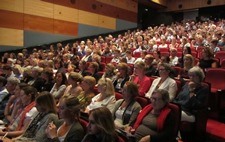 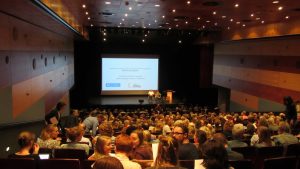 Datum en tijd: vrijdag 27 september 2019, 9.30 – 17.00 uur
Locatie: ReeHorst te Ede
Route: Bennekomseweg 24,6717 LM Ede, routebeschrijving
Kosten: € 95,00 per persoon
Aanmelden: https://www.als-centrum.nl/aanmelden-als-congres/Zie voor mogelijkheden voor vervanging of afmelding onze voorwaarden.ProgrammaAccreditatieAccreditatie zal worden aangevraagd voor:revalidatieartsen (VRA)fysiotherapeuten (KNGF)verpleegkundigen en verzorgenden (Kwaliteitsregister V en V en Register Zorgprofessionals, Neuro, Palliatieve Zorg, Revalidatie)logopedisten, ergotherapeuten en diëtisten (ADAP)maatschappelijk werkers en mantelzorgmakelaars (Registerplein)verpleegkundig specialisten (Verpleegkundig Specialisten Register)PostersTijdens de pauzes, inloop en borrel kunnen deelnemers een kijkje nemen bij de posterpresentaties en stands. Wilt u een best practice, vernieuwing of mooi project presenteren op een poster? Stuur dan een korte beschrijving van hetgeen u op de poster wilt presenteren naar Hoytema@misc.utwente.nlVoorbereiding nodig? Volg de gratis e-cursus Introductie ALSHet ALS Congres behandelt geen basis informatie over ALS. Volg voor informatie over de symptomen, behandeling van symptomen, en de laatste informatie over de oorzaken van ALS en genetica, de gratis E-cursus Introductie ALS. Deze e-cursus kost u ongeveer een uur tijd, u kunt op elk moment stoppen en later weer opnieuw inloggen. Bij informatie die al bekend is kunt u verder klikken.Informatiemarkt en sponsoringTijdens de koffie- en theepauzes, de lunchpauze, inloop en borrel kunnen deelnemers de informatiemarkt met stands van leveranciers bezoeken. Meer informatie en sponsormogelijkheden via Hoytema@misc.utwente.nl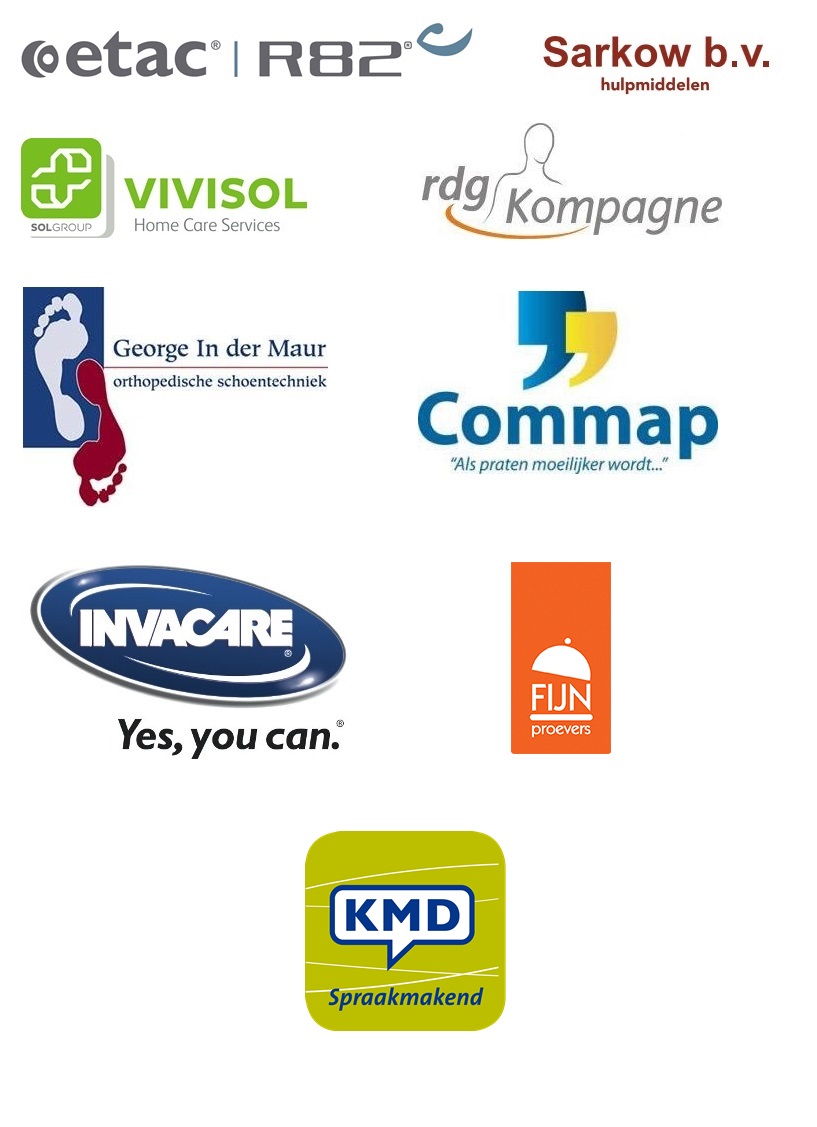 08:45Ontvangst en registratieS01Plenaire ochtendsessie09:30Welkom en opening09:35Laatste ontwikkelingen in de zorg (nationaal en internationaal)
Drs. Esther Kruitwagen
Revalidatiearts UMC Utrecht en coördinator ALS Zorgnetwerk09:55Van mini hersenen tot ALS op een chip – translationeel onderzoek in Nederland
Prof. dr. Jeroen Pasterkamp
Hoogleraar translationele neurowetenschappen, UMC Utrecht10:15Cognitie ALS, PSMA en PLS
Dr. Michael van Es
Neuroloog, UMC Utrecht10:30Posterpitches11:00KoffiepauzeS02Workshops ochtend11:301A Richtlijn Fysiotherapie1B Richtlijn Ergotherapie1C Richtlijn Logopedie1D Psychosociale en psychologische zorg voor mensen met ALS, PSMA en PLS1E Voeding bij ALS, PSMA en PLS1F Implementatie van thuismonitoring in de ALS zorg1G Passende zorg thuis, hoe organiseren we dat in alle fases1H Netwerkworkshop ergotherapeuten1I Aandacht voor mantelzorgers en kinderen1J Intervisie – hoe ga je om met de patiënt die onder je huid gaat zitten12:30Lunch, posters en informatiemarktS03Workshops middag13:302A Richtlijn Fysiotherapie2B Richtlijn Ergotherapie2C Richtlijn Logopedie2D Transfertechnieken2E Predictiemodel, hoe word het in de praktijk gebruikt en wat levert het op?2F Zorg en begeleiding voor patiënten uit een andere cultuur2G Mondzorg bij ALS – behandelen in de thuissituatie2H Respijtzorg en samenwerking met palliatieve zorg2I Passende zorg thuis, hoe organiseren we dat in alle fases14:30KoffiepauzeS04Plenaire middagsessie15:00TRICALS, efficiëntere trials naar ALS
Ruben van Eijk
Arts-epidemioloog, UMC Utrecht15:20Culturele impact op begeleiding van ALS, PSMA en PLS patiënten
Dr. J. van der Velde
Pharos, Utrecht15:50Quiz16:10Borrel